Name_______________________________		                  		         Class Period: ____________ Student News Guided Worksheet –3rd Quarter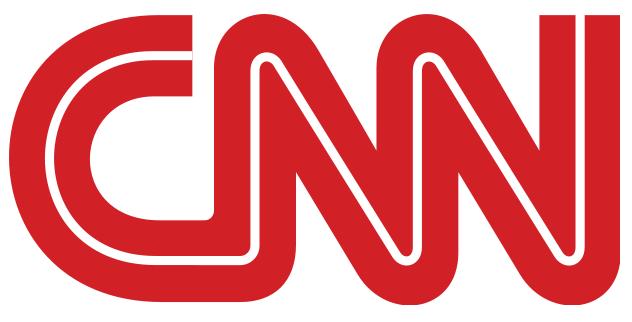 Instructions: As you watch the news, complete the chart for each day. If that section is not used for the day, just leave it blank. Date:_________________________  Describe the news stories from the day:1.2.3.4.Shout out answer of the day:Reflection: What’s your opinion on one of today’s top stories? Write a short summary:Date: _________________________  Describe the news stories from the day:1.2.3.4.Shout out answer of the day:Reflection: What’s your opinion on one of today’s top stories? Write a short summary:Date: _________________________  Describe the news stories from the day:1.2.3.4.Shout out answer of the day:Reflection: What’s your opinion on one of today’s top stories? Write a short summary:Date: _________________________  Describe the news stories from the day:1.2.3.4.Shout out answer of the day:Reflection: What’s your opinion on one of today’s top stories? Write a short summary: